実際にあるものとはった場合を想定することで、見方を広げたり、今あるもののよさや意味、効果などを確かめたりできます。キャンディチャートは、「もし、～なら」と仮定したときの結果を可視化するチャートです。チャートの左側には、仮定を、まん中には、その仮定にづいた結果を予測して書きます。右側には、予測のを書きます。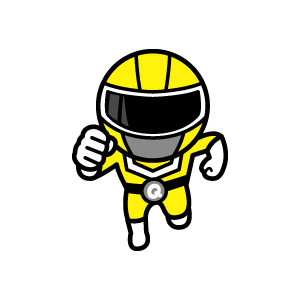 上の図では、「もし、文字が発明されなかったら……。」と仮定したときの結果の予測を、キャンディチャートに書きみました。上の図のように、同じ仮定から出発しても、根拠によって結果の予測は異なる場合があります。他の人が書き込んだチャートとすると、自分とは違う根拠や結果の予測を知ることができるので、見方を広げる手助けとなります。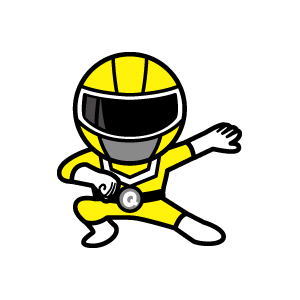 